附件6固定资产管理系统资产清查数据导出操作指南1.登录学校固定资产管理系统方法一：网址登录：http://222.195.242.245:8080/ZCGL/方法二：登录校园网资产与实验室管理处网页，点击右侧固定资产管理系统链接图标。                                                                                  方法三：登录校园网主页，点击公共服务栏，点击固定资产管理系统链接图标。2.查询个人名下资产输入用户名称（中文姓名或固定资产帐号）、密码（初始密码123456）和验证码登录，进入功能菜单页面。（本人登录系统后及时修改初始密码。）资产使用人存在同名：用户名只能用人员代码号登陆；资产使用人有两个人员代码：部门资产管理员在系统内进行资产变更操作，将资产合并到人员代码1下，完成变更后联系资产管理科杜滨涛老师将人员代码2禁用，用人员代码1登录。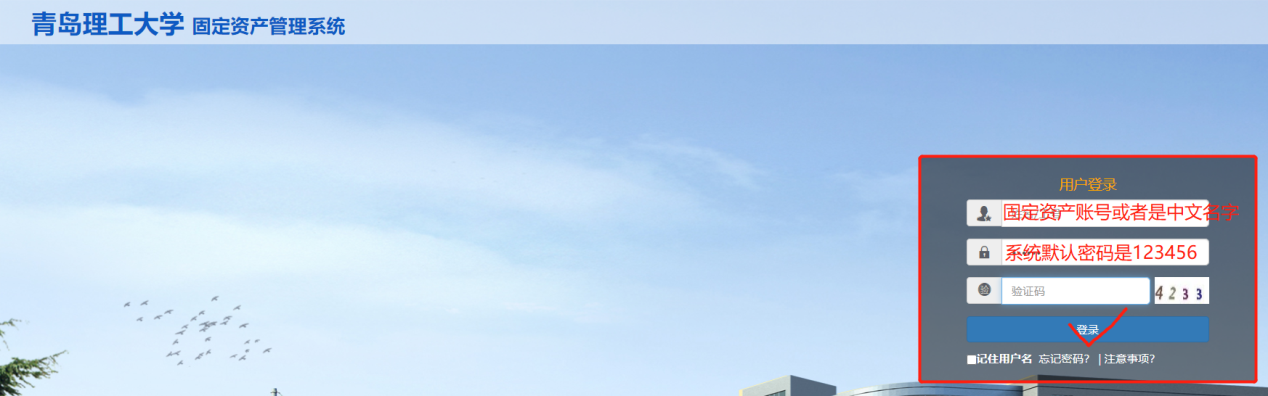 ２.选择【查询】，左侧点击【公开查询】菜单，选择【我的全部资产】，点击【列选择】，下拉菜单出现资产的全部信息条目，选择导出数据需要的相应条目后，点击【保存】后，选择【导出Ｅxcel】，即可生成个人资产信息查询数据表，做为《青岛理工大学固定资产清查情况统计表》原始数据。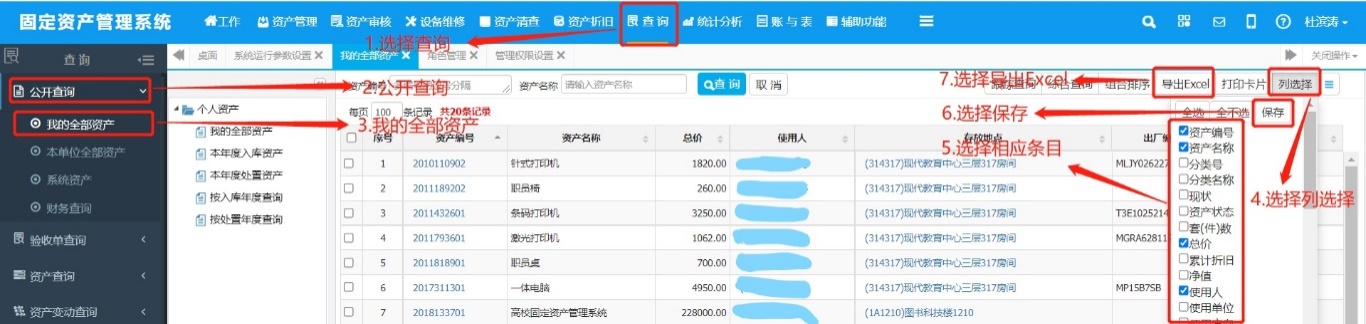 